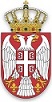 РЕПУБЛИКА СРБИЈАЈАВНИ ИЗВРШИТЕЉ ДРАГАН НИКОЛИЋИменован за подручје Вишег суда у Зрењанину и Привредног суда у ЗрењанинуЗрењанин, Војводе Петра Бојовића 21 сп. 3 ст. 57Тел: 023/600-380Број предмета: ИИВ 696/23Дана: 29.01.2024. годинеЈавни извршитељ Драган Николић, у извршном поступку извршног повериоца Земљорадничка Задруга "Пласт" Српска Црња, Српска Црња, ул. 5.Октобра бр. 78, МБ 08734607, ПИБ 101595688, чији је пуномоћник адв. Лазар Арађански, Зрењанин, Краља Александра I Карађорђевића 2, против извршног дужника Владимир Стојићев, Српска Црња, ул. Ђуре Јакшића бр. 163, ЈМБГ 0109001850050, Млдб. Ђорђе Стојићев, Српска Црња, ул. Ђуре Јакшића бр. 163, ЈМБГ 1509007850003, кога заступа Мајка Верица Стојићев, Српска Црња, Ђуре Јакшића 163, Млдб. Марко Стојићев, Српска Црња, ул. Ђуре Јакшића бр. 163, ЈМБГ 0612012850005, кога заступа Мајка Верица Стојићев, Српска Црња, Ђуре Јакшића 163, ради извршења на основу чл. 172  Закона о извршењу и обезбеђењу: ЗАКЉУЧАК  О ПРОДАЈИ НЕПОКРЕТНОСТИОТКАЗУЈЕ СЕ продаја непокретности заказана за дан 12.01.2024 године услед грешеке направљене у програму е акуција заказивањем продаје за дан 30.01.2024 годинеУтврђује се да је закључком број ИИВ 696/23 од дана 07.12.2023. године утврђена вредност непокретности извршог дужника и то:Општина: НОВА ЦРЊАКатастарска општина: СРПСКА ЦРЊА  Број листа непокретности: 37668511/1, Површина м2: 10908, Улица / Потес: МАЛЕ ПИВАРЕ Бр.дела парцеле: 1, Површина м2: 10908, Начин коришћења земљишта: ЊИВА 2. КЛАСЕ, Врста земљишта: ПОЉОПРИВРЕДНО ЗЕМЉИШТЕ процењене вредности 2.368.839,00 динара 8511/2, Површина м2: 816, Улица / Потес: МАЛЕ ПИВАРЕ Бр.дела парцеле: 1, Површина м2: 816, Начин коришћења земљишта: ВОЋЊАК 1. КЛАСЕ, Врста земљишта: ПОЉОПРИВРЕДНО ЗЕМЉИШТЕ процењене вредности 177.207,00 динараНепокретност није слободна од лица и ствари. ОГЛАШАВА СЕ ПРВО ЕЛЕКТРОНСКО ЈАВНО НАДМЕТАЊЕ  за дан 29.02.2024 године путем портала eaukcija.sud.rs. Време давања понуда траје у периоду од 09:00 часова до 13:00 часова.Право учешћа имају сва регистрована  заинтересована лица која најкасније два дана пре одржавања продаје положе јемство у износу од 15% од процењене вредности предмета продаје и то уплатом на жиро рачун Министарства правде у складу са пресонализованим инструкцијама за плаћање које се добијају приликом пријаве на портал eaukcija.sud.rs. Упутства за учешће на електронском јавном надметању налазе се на сајту Министарства правде и у оквиру потрала eaukcija.sud.rsПолагања јемства су ослобођени извршни поверилац и заложни поверилац ако њихова потраживања достижу износ јемства и ако би се, са обзиром на њихов ред првенства и утврђену вредност непокретности тај износ могао намирити из куповне цене. Купци непокретности не могу бити  лица за које је прописана забрана одређена чланом 169 Закона о извршењу и обезбеђењу.На заказаном јавном надметању непокретност се не може продати испод почетне цене у износу од 70% од утврђене вредности непокретности.Најповољнији понудилац је дужан да у року од од 15 дана од дана окончања јавног надметања  понуђену цену исплати на наменски рачун јавног извршитеља број 205-0000000237134-84 који се води код НЛБ Комерцијална банка АД Београд и да на уплатници назначи горе наведени број предмета.Ималац законског и уговорног права прече куповине има право првенства куповине над најповољнијим понудиоцем ако на јавном надметању изјави да купује непокретност под истим условима као најповољнији понудилац, под условом да је уплатио јемство као и сви други учесници на јавном надметању.Понудиоцима чија понуда није пуноважна или која није прихваћена јемство се враћа одмах после закључења јавног надметања. Другом и трећем понудиоцу враћа се јемство када најповољнији понудилац плати понуђену цену у року, а трећем по реду понудиоцу када и други понудилац по реду плати понуђену цену у року. Из јемства понудиоца који није платио понуђену цену намирују се трошкови јавног надметања и разлика измељу цене коју је он понудио и плаћене цене а ако преостане вишак уплатиће се на рачун буџета Републике Србије. У случају да прва три понудиоца не плате понуђену цену у року, из њиховог јемства се намирују трошкови првог и другог јавног надметања односно непосредне погодбе и разлика у цени постигнута на првом и другом јавном надметању односно разлика у цени која је постигнута у постпку продаје путем непосредне погодбе а ако након тога преостане вишак уплатиће се на рачун буџета Републике Србије. Јемство се губи у сваком случају ако учесник не понуди ни почетну цену, као и ако учесник одустане од јавног надметања. У случају продаје пољопривредног земљишта обавештавају се потенцијални купци да уколико се на земљишту налази усев да он није предмет продаје те да је купац дужан трпети да извршни дужник обави послове скидања свог усева.Заинтересована лица могу видети непокретност која је предмет продаје сваког петка у 12:00 часова што је извршни дужник дужан омогућити, у противном разгледање ће се спровести принудним путем. Упозоравају се купци да се непокретности купују у невиђеном стању, да треба да се упознају са стањем на терену и да се упознају са извештајем стручног лица. Дна:1. Извршни поверилац2. Извршни дужник3. Архива-фајл4. Имаоци права прече куповинеПОУКА О ПРАВНОМ ЛЕКУ:Против овог закључка није дозвољен приговор.ЈАВНИ ИЗВРШИТЕЉ______________Драган Николић